Expression of Interest for Lived Experience Co-Facilitators – IMHA Self-Advocacy for the NDIS (Virtual Workshops)The IMHA Self-Advocacy for the NDIS training series aims to train NDIS service providers, and other mental health professionals in the Self-Advocacy for the NDIS model. Graduates of the training package will obtain the knowledge and skills necessary to:Deliver workshops to their colleagues on Self-Advocacy for the NDISDeliver workshops to consumers on Self-Advocacy for the NDISProvide one-on-one support to consumers.The project’s resources were all co-produced with people with a lived experience of mental health or mental distress and carers, and each virtual workshop is co-facilitated by a lived experience trainer.IMHA is seeking expressions of interest for people with a lived experience of mental health or mental distress to co-facilitate workshops in 2021. Lived experience of the NDIS either personally or professionally would also be beneficial.All co-facilitation and preparation time will be remunerated and workshops typically run on Tuesday’s and Thursday’s.If you are interested, please send via email your current resume along with  completing the form below to the project coordinator, Ellisa Scott, by 27th August 2021, ellisa.scott@imha.vic.gov.au.Name:Date:Contact Number:Email Address:Preferred Days and/or Times to be contacted:Question 1: Why are you interested in becoming a Lived Experience Co-Facilitator?Question 2: What are some of the things you have been involved in? What things are you passionate about/have a great interest in?Question 3: What do you think you may need from us to be able to be a co-facilitator? (Note: the training is being delivered via Zoom)If you would like to discuss your Expression of Interest please contact Ellisa Scott on (03) 9093 3717 (Monday – Thursday, 9.30am – 5.30pm), ellisa.scott@imha.vic.gov.au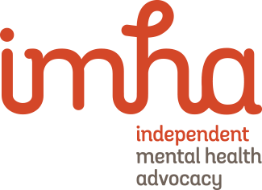 